Ojo con los signos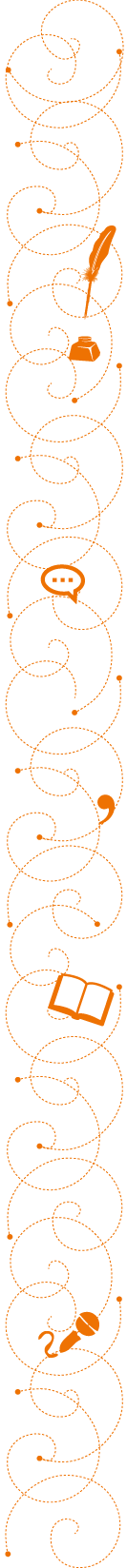 El profesor pide a los estudiantes que escriban una oración para cada  uno de los siguientes signos de puntuación:Signo de interrogaciónParéntesisPuntos suspensivosSigno de exclamaciónComaComillasUso de punto en abreviaturas, en siglas que van dentro de una frase en mayúscula.Luego, todos los alumnos de la primera fila  pasan a la pizarra a escribir las oraciones por signo en orden a lo pauteado y así sucesivamente con cada fila hasta terminar. Entre todos evalúan el uso de los signos pertinentes por fila. 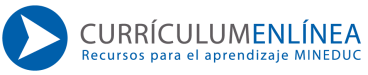 